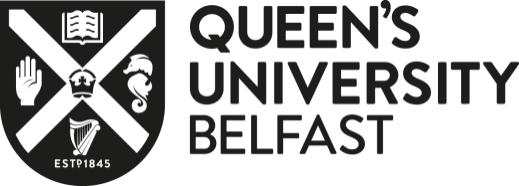 PG Cert Foundations in Applied Psychology PracticeSUPPLEMENTARY APPLICATION FORMApplicant Name:Email Address:Applicants to the PG Cert are required to complete the question below as part of their application. Your response to the question should not exceed 3450 characters (500 words approximately). Please provide your answer in text box below.Applicants to the PG Cert are required to complete the question below as part of their application. Your response to the question should not exceed 3450 characters (500 words approximately). Please provide your answer in text box below.Question 1Please give your reasons for applying for the PG Cert and provide any further information which you wish to give in support of your application.Question 1Please give your reasons for applying for the PG Cert and provide any further information which you wish to give in support of your application.When you have completed your answer, save this file and upload it with your application.When you have completed your answer, save this file and upload it with your application.